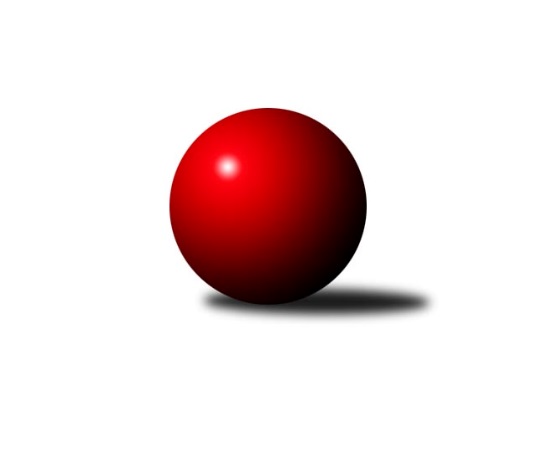 Č.4Ročník 2022/2023	5.6.2024 Severomoravská divize 2022/2023Statistika 4. kolaTabulka družstev:		družstvo	záp	výh	rem	proh	skore	sety	průměr	body	plné	dorážka	chyby	1.	TJ Spartak Bílovec ˝A˝	4	4	0	0	23.0 : 9.0 	(30.5 : 17.5)	2657	8	1798	859	32.8	2.	SKK Jeseník ˝A˝	4	3	0	1	20.0 : 12.0 	(24.5 : 23.5)	2617	6	1785	832	30.5	3.	TJ Odry ˝B˝	4	3	0	1	19.0 : 13.0 	(28.0 : 20.0)	2627	6	1814	813	38.5	4.	TJ Horní Benešov ˝B˝	4	2	1	1	19.0 : 13.0 	(26.5 : 21.5)	2549	5	1799	750	48	5.	TJ Tatran Litovel A	4	2	0	2	18.0 : 14.0 	(30.0 : 18.0)	2609	4	1810	799	39	6.	TJ Michalkovice A	4	2	0	2	18.0 : 14.0 	(28.5 : 19.5)	2629	4	1800	828	37.3	7.	KK Jiskra Rýmařov ˝B˝	4	2	0	2	17.0 : 15.0 	(23.0 : 25.0)	2547	4	1770	777	44	8.	TJ Sokol Sedlnice	4	2	0	2	15.0 : 17.0 	(18.0 : 30.0)	2467	4	1701	766	34.5	9.	TJ VOKD Poruba ˝A˝	4	1	1	2	15.0 : 17.0 	(23.0 : 25.0)	2521	3	1777	744	46	10.	Sokol Přemyslovice ˝B˝	4	1	0	3	11.0 : 21.0 	(22.0 : 26.0)	2514	2	1757	756	49.3	11.	TJ Sokol Bohumín ˝B˝	4	1	0	3	10.0 : 22.0 	(19.0 : 29.0)	2542	2	1755	788	36.3	12.	TJ Horní Benešov ˝D˝	4	0	0	4	7.0 : 25.0 	(15.0 : 33.0)	2488	0	1747	741	60Tabulka doma:		družstvo	záp	výh	rem	proh	skore	sety	průměr	body	maximum	minimum	1.	TJ Tatran Litovel A	2	2	0	0	14.0 : 2.0 	(21.0 : 3.0)	2711	4	2751	2671	2.	TJ Michalkovice A	2	2	0	0	13.0 : 3.0 	(19.0 : 5.0)	2516	4	2558	2473	3.	TJ Spartak Bílovec ˝A˝	2	2	0	0	13.0 : 3.0 	(18.5 : 5.5)	2685	4	2688	2681	4.	TJ Odry ˝B˝	2	2	0	0	12.0 : 4.0 	(15.5 : 8.5)	2787	4	2792	2781	5.	SKK Jeseník ˝A˝	2	2	0	0	12.0 : 4.0 	(13.0 : 11.0)	2688	4	2696	2680	6.	TJ VOKD Poruba ˝A˝	2	1	1	0	10.0 : 6.0 	(14.0 : 10.0)	2456	3	2486	2426	7.	KK Jiskra Rýmařov ˝B˝	2	1	0	1	10.0 : 6.0 	(13.0 : 11.0)	2686	2	2732	2640	8.	TJ Horní Benešov ˝B˝	2	1	0	1	8.0 : 8.0 	(13.5 : 10.5)	2631	2	2644	2617	9.	TJ Sokol Bohumín ˝B˝	2	1	0	1	8.0 : 8.0 	(13.0 : 11.0)	2558	2	2559	2556	10.	TJ Sokol Sedlnice	2	1	0	1	8.0 : 8.0 	(10.0 : 14.0)	2495	2	2520	2469	11.	Sokol Přemyslovice ˝B˝	2	1	0	1	7.0 : 9.0 	(13.5 : 10.5)	2467	2	2519	2414	12.	TJ Horní Benešov ˝D˝	2	0	0	2	4.0 : 12.0 	(10.5 : 13.5)	2560	0	2593	2527Tabulka venku:		družstvo	záp	výh	rem	proh	skore	sety	průměr	body	maximum	minimum	1.	TJ Spartak Bílovec ˝A˝	2	2	0	0	10.0 : 6.0 	(12.0 : 12.0)	2643	4	2720	2566	2.	TJ Horní Benešov ˝B˝	2	1	1	0	11.0 : 5.0 	(13.0 : 11.0)	2565	3	2678	2451	3.	SKK Jeseník ˝A˝	2	1	0	1	8.0 : 8.0 	(11.5 : 12.5)	2581	2	2646	2516	4.	TJ Odry ˝B˝	2	1	0	1	7.0 : 9.0 	(12.5 : 11.5)	2547	2	2637	2456	5.	KK Jiskra Rýmařov ˝B˝	2	1	0	1	7.0 : 9.0 	(10.0 : 14.0)	2477	2	2586	2368	6.	TJ Sokol Sedlnice	2	1	0	1	7.0 : 9.0 	(8.0 : 16.0)	2454	2	2485	2422	7.	TJ Michalkovice A	2	0	0	2	5.0 : 11.0 	(9.5 : 14.5)	2685	0	2738	2632	8.	TJ VOKD Poruba ˝A˝	2	0	0	2	5.0 : 11.0 	(9.0 : 15.0)	2554	0	2581	2526	9.	TJ Tatran Litovel A	2	0	0	2	4.0 : 12.0 	(9.0 : 15.0)	2558	0	2663	2453	10.	Sokol Přemyslovice ˝B˝	2	0	0	2	4.0 : 12.0 	(8.5 : 15.5)	2537	0	2619	2455	11.	TJ Horní Benešov ˝D˝	2	0	0	2	3.0 : 13.0 	(4.5 : 19.5)	2452	0	2461	2442	12.	TJ Sokol Bohumín ˝B˝	2	0	0	2	2.0 : 14.0 	(6.0 : 18.0)	2535	0	2673	2396Tabulka podzimní části:		družstvo	záp	výh	rem	proh	skore	sety	průměr	body	doma	venku	1.	TJ Spartak Bílovec ˝A˝	4	4	0	0	23.0 : 9.0 	(30.5 : 17.5)	2657	8 	2 	0 	0 	2 	0 	0	2.	SKK Jeseník ˝A˝	4	3	0	1	20.0 : 12.0 	(24.5 : 23.5)	2617	6 	2 	0 	0 	1 	0 	1	3.	TJ Odry ˝B˝	4	3	0	1	19.0 : 13.0 	(28.0 : 20.0)	2627	6 	2 	0 	0 	1 	0 	1	4.	TJ Horní Benešov ˝B˝	4	2	1	1	19.0 : 13.0 	(26.5 : 21.5)	2549	5 	1 	0 	1 	1 	1 	0	5.	TJ Tatran Litovel A	4	2	0	2	18.0 : 14.0 	(30.0 : 18.0)	2609	4 	2 	0 	0 	0 	0 	2	6.	TJ Michalkovice A	4	2	0	2	18.0 : 14.0 	(28.5 : 19.5)	2629	4 	2 	0 	0 	0 	0 	2	7.	KK Jiskra Rýmařov ˝B˝	4	2	0	2	17.0 : 15.0 	(23.0 : 25.0)	2547	4 	1 	0 	1 	1 	0 	1	8.	TJ Sokol Sedlnice	4	2	0	2	15.0 : 17.0 	(18.0 : 30.0)	2467	4 	1 	0 	1 	1 	0 	1	9.	TJ VOKD Poruba ˝A˝	4	1	1	2	15.0 : 17.0 	(23.0 : 25.0)	2521	3 	1 	1 	0 	0 	0 	2	10.	Sokol Přemyslovice ˝B˝	4	1	0	3	11.0 : 21.0 	(22.0 : 26.0)	2514	2 	1 	0 	1 	0 	0 	2	11.	TJ Sokol Bohumín ˝B˝	4	1	0	3	10.0 : 22.0 	(19.0 : 29.0)	2542	2 	1 	0 	1 	0 	0 	2	12.	TJ Horní Benešov ˝D˝	4	0	0	4	7.0 : 25.0 	(15.0 : 33.0)	2488	0 	0 	0 	2 	0 	0 	2Tabulka jarní části:		družstvo	záp	výh	rem	proh	skore	sety	průměr	body	doma	venku	1.	KK Jiskra Rýmařov ˝B˝	0	0	0	0	0.0 : 0.0 	(0.0 : 0.0)	0	0 	0 	0 	0 	0 	0 	0 	2.	TJ Sokol Bohumín ˝B˝	0	0	0	0	0.0 : 0.0 	(0.0 : 0.0)	0	0 	0 	0 	0 	0 	0 	0 	3.	TJ Michalkovice A	0	0	0	0	0.0 : 0.0 	(0.0 : 0.0)	0	0 	0 	0 	0 	0 	0 	0 	4.	TJ Tatran Litovel A	0	0	0	0	0.0 : 0.0 	(0.0 : 0.0)	0	0 	0 	0 	0 	0 	0 	0 	5.	TJ Sokol Sedlnice	0	0	0	0	0.0 : 0.0 	(0.0 : 0.0)	0	0 	0 	0 	0 	0 	0 	0 	6.	TJ Odry ˝B˝	0	0	0	0	0.0 : 0.0 	(0.0 : 0.0)	0	0 	0 	0 	0 	0 	0 	0 	7.	SKK Jeseník ˝A˝	0	0	0	0	0.0 : 0.0 	(0.0 : 0.0)	0	0 	0 	0 	0 	0 	0 	0 	8.	TJ Horní Benešov ˝B˝	0	0	0	0	0.0 : 0.0 	(0.0 : 0.0)	0	0 	0 	0 	0 	0 	0 	0 	9.	Sokol Přemyslovice ˝B˝	0	0	0	0	0.0 : 0.0 	(0.0 : 0.0)	0	0 	0 	0 	0 	0 	0 	0 	10.	TJ Spartak Bílovec ˝A˝	0	0	0	0	0.0 : 0.0 	(0.0 : 0.0)	0	0 	0 	0 	0 	0 	0 	0 	11.	TJ Horní Benešov ˝D˝	0	0	0	0	0.0 : 0.0 	(0.0 : 0.0)	0	0 	0 	0 	0 	0 	0 	0 	12.	TJ VOKD Poruba ˝A˝	0	0	0	0	0.0 : 0.0 	(0.0 : 0.0)	0	0 	0 	0 	0 	0 	0 	0 Zisk bodů pro družstvo:		jméno hráče	družstvo	body	zápasy	v %	dílčí body	sety	v %	1.	Tomáš Binar 	TJ Spartak Bílovec ˝A˝ 	4	/	4	(100%)	7	/	8	(88%)	2.	Josef Matušek 	TJ Horní Benešov ˝B˝ 	4	/	4	(100%)	7	/	8	(88%)	3.	Romana Valová 	KK Jiskra Rýmařov ˝B˝ 	4	/	4	(100%)	6	/	8	(75%)	4.	Lada Péli 	TJ Sokol Bohumín ˝B˝ 	4	/	4	(100%)	6	/	8	(75%)	5.	Michal Zych 	TJ Michalkovice A 	4	/	4	(100%)	5.5	/	8	(69%)	6.	Stanislava Ovšáková 	TJ Odry ˝B˝ 	3	/	3	(100%)	6	/	6	(100%)	7.	Karel Meissel 	Sokol Přemyslovice ˝B˝ 	3	/	3	(100%)	6	/	6	(100%)	8.	Daniel Malina 	TJ Odry ˝B˝ 	3	/	3	(100%)	6	/	6	(100%)	9.	David Binar 	TJ Spartak Bílovec ˝A˝ 	3	/	3	(100%)	5	/	6	(83%)	10.	Stanislav Ovšák 	TJ Odry ˝B˝ 	3	/	3	(100%)	4.5	/	6	(75%)	11.	Pavel Konštacký 	KK Jiskra Rýmařov ˝B˝ 	3	/	3	(100%)	3	/	6	(50%)	12.	Filip Sýkora 	TJ Spartak Bílovec ˝A˝ 	3	/	4	(75%)	7	/	8	(88%)	13.	Miroslav Sigmund 	TJ Tatran Litovel A 	3	/	4	(75%)	7	/	8	(88%)	14.	Jiří Čamek 	TJ Tatran Litovel A 	3	/	4	(75%)	6	/	8	(75%)	15.	Jiří Kratoš 	TJ VOKD Poruba ˝A˝ 	3	/	4	(75%)	6	/	8	(75%)	16.	Pavel Hrabec 	TJ VOKD Poruba ˝A˝ 	3	/	4	(75%)	6	/	8	(75%)	17.	Václav Smejkal 	SKK Jeseník ˝A˝ 	3	/	4	(75%)	6	/	8	(75%)	18.	Jiří Řepecký 	TJ Michalkovice A 	3	/	4	(75%)	5.5	/	8	(69%)	19.	Rostislav Kletenský 	TJ Sokol Sedlnice  	3	/	4	(75%)	5	/	8	(63%)	20.	Michal Kudela 	TJ Spartak Bílovec ˝A˝ 	3	/	4	(75%)	5	/	8	(63%)	21.	Michal Smejkal 	SKK Jeseník ˝A˝ 	3	/	4	(75%)	5	/	8	(63%)	22.	Miroslav Vala 	SKK Jeseník ˝A˝ 	3	/	4	(75%)	4	/	8	(50%)	23.	Daniel Dudek 	TJ Michalkovice A 	2	/	2	(100%)	4	/	4	(100%)	24.	Pavel Hannig 	SKK Jeseník ˝A˝ 	2	/	2	(100%)	3	/	4	(75%)	25.	Petr Axmann 	TJ Tatran Litovel A 	2	/	2	(100%)	3	/	4	(75%)	26.	Josef Pilatík 	KK Jiskra Rýmařov ˝B˝ 	2	/	2	(100%)	3	/	4	(75%)	27.	Dalibor Hamrozy 	TJ Sokol Bohumín ˝B˝ 	2	/	2	(100%)	3	/	4	(75%)	28.	Michal Klich 	TJ Horní Benešov ˝B˝ 	2	/	2	(100%)	3	/	4	(75%)	29.	Petr Číž 	TJ Spartak Bílovec ˝A˝ 	2	/	3	(67%)	3	/	6	(50%)	30.	Ladislav Petr 	TJ Sokol Sedlnice  	2	/	3	(67%)	3	/	6	(50%)	31.	David Stareček 	TJ VOKD Poruba ˝A˝ 	2	/	3	(67%)	3	/	6	(50%)	32.	Lukáš Vybíral 	Sokol Přemyslovice ˝B˝ 	2	/	3	(67%)	3	/	6	(50%)	33.	Jan Stuchlík 	TJ Sokol Sedlnice  	2	/	3	(67%)	2.5	/	6	(42%)	34.	Jana Frydrychová 	TJ Odry ˝B˝ 	2	/	4	(50%)	5.5	/	8	(69%)	35.	Kamil Axmann 	TJ Tatran Litovel A 	2	/	4	(50%)	5	/	8	(63%)	36.	Martin Ščerba 	TJ Michalkovice A 	2	/	4	(50%)	5	/	8	(63%)	37.	Josef Linhart 	TJ Michalkovice A 	2	/	4	(50%)	4.5	/	8	(56%)	38.	Jaromíra Smejkalová 	SKK Jeseník ˝A˝ 	2	/	4	(50%)	4.5	/	8	(56%)	39.	Petr Rak 	TJ Horní Benešov ˝B˝ 	2	/	4	(50%)	4	/	8	(50%)	40.	Marek Kankovský 	Sokol Přemyslovice ˝B˝ 	2	/	4	(50%)	4	/	8	(50%)	41.	Jaromír Hendrych 	TJ Horní Benešov ˝D˝ 	2	/	4	(50%)	4	/	8	(50%)	42.	Karel Šnajdárek 	TJ Odry ˝B˝ 	2	/	4	(50%)	4	/	8	(50%)	43.	Milan Janyška 	TJ Sokol Sedlnice  	2	/	4	(50%)	3.5	/	8	(44%)	44.	Petra Kysilková 	KK Jiskra Rýmařov ˝B˝ 	2	/	4	(50%)	3	/	8	(38%)	45.	Miroslav Mikulský 	TJ Sokol Sedlnice  	2	/	4	(50%)	2	/	8	(25%)	46.	Stanislav Brosinger 	TJ Tatran Litovel A 	1	/	1	(100%)	2	/	2	(100%)	47.	Jiří Fiala 	TJ Tatran Litovel A 	1	/	1	(100%)	2	/	2	(100%)	48.	Pavel Toman 	Sokol Přemyslovice ˝B˝ 	1	/	1	(100%)	1.5	/	2	(75%)	49.	Jiří Polášek 	KK Jiskra Rýmařov ˝B˝ 	1	/	1	(100%)	1	/	2	(50%)	50.	David Kaluža 	TJ Horní Benešov ˝B˝ 	1	/	2	(50%)	2	/	4	(50%)	51.	Rostislav Cundrla 	SKK Jeseník ˝A˝ 	1	/	2	(50%)	2	/	4	(50%)	52.	Jakub Hendrych 	TJ Horní Benešov ˝D˝ 	1	/	2	(50%)	2	/	4	(50%)	53.	Jakub Dankovič 	TJ Horní Benešov ˝B˝ 	1	/	2	(50%)	2	/	4	(50%)	54.	Pavlína Krayzelová 	TJ Sokol Bohumín ˝B˝ 	1	/	2	(50%)	1	/	4	(25%)	55.	Martin Kovář 	KK Jiskra Rýmařov ˝B˝ 	1	/	2	(50%)	1	/	4	(25%)	56.	Tomáš Chárník 	KK Jiskra Rýmařov ˝B˝ 	1	/	3	(33%)	3	/	6	(50%)	57.	Miroslav Talášek 	TJ Tatran Litovel A 	1	/	3	(33%)	3	/	6	(50%)	58.	Jáchym Kratoš 	TJ VOKD Poruba ˝A˝ 	1	/	3	(33%)	3	/	6	(50%)	59.	Jan Janák 	TJ Horní Benešov ˝B˝ 	1	/	3	(33%)	3	/	6	(50%)	60.	Zdeněk Smrža 	TJ Horní Benešov ˝D˝ 	1	/	3	(33%)	2.5	/	6	(42%)	61.	Luděk Zeman 	TJ Horní Benešov ˝B˝ 	1	/	3	(33%)	2.5	/	6	(42%)	62.	Zdeněk Žanda 	TJ Horní Benešov ˝D˝ 	1	/	3	(33%)	2	/	6	(33%)	63.	David Čulík 	TJ Tatran Litovel A 	1	/	3	(33%)	2	/	6	(33%)	64.	Richard Šimek 	TJ VOKD Poruba ˝A˝ 	1	/	3	(33%)	2	/	6	(33%)	65.	Martin Švrčina 	TJ Horní Benešov ˝D˝ 	1	/	3	(33%)	2	/	6	(33%)	66.	Peter Dankovič 	TJ Horní Benešov ˝B˝ 	1	/	3	(33%)	2	/	6	(33%)	67.	Jiří Kankovský 	Sokol Přemyslovice ˝B˝ 	1	/	4	(25%)	4	/	8	(50%)	68.	Jozef Kuzma 	TJ Sokol Bohumín ˝B˝ 	1	/	4	(25%)	3	/	8	(38%)	69.	Petr Řepecký 	TJ Michalkovice A 	1	/	4	(25%)	3	/	8	(38%)	70.	Lukáš Trojek 	TJ VOKD Poruba ˝A˝ 	1	/	4	(25%)	3	/	8	(38%)	71.	David Láčík 	TJ Horní Benešov ˝D˝ 	1	/	4	(25%)	1.5	/	8	(19%)	72.	Jiří Zapletal 	Sokol Přemyslovice ˝B˝ 	0	/	1	(0%)	1	/	2	(50%)	73.	René Světlík 	TJ Sokol Bohumín ˝B˝ 	0	/	1	(0%)	1	/	2	(50%)	74.	Eva Zdražilová 	TJ Horní Benešov ˝B˝ 	0	/	1	(0%)	1	/	2	(50%)	75.	Adam Chvostek 	TJ Sokol Sedlnice  	0	/	1	(0%)	1	/	2	(50%)	76.	Vojtěch Rozkopal 	TJ Odry ˝B˝ 	0	/	1	(0%)	1	/	2	(50%)	77.	Michal Oščádal 	Sokol Přemyslovice ˝B˝ 	0	/	1	(0%)	0.5	/	2	(25%)	78.	Jiří Madecký 	TJ Odry ˝B˝ 	0	/	1	(0%)	0.5	/	2	(25%)	79.	Lubomír Richter 	TJ Sokol Bohumín ˝B˝ 	0	/	1	(0%)	0.5	/	2	(25%)	80.	František Baleka 	TJ Tatran Litovel A 	0	/	1	(0%)	0	/	2	(0%)	81.	Jiří Vrobel 	TJ Tatran Litovel A 	0	/	1	(0%)	0	/	2	(0%)	82.	Rudolf Chuděj 	TJ Odry ˝B˝ 	0	/	1	(0%)	0	/	2	(0%)	83.	Martin Skopal 	TJ VOKD Poruba ˝A˝ 	0	/	1	(0%)	0	/	2	(0%)	84.	Jana Fousková 	SKK Jeseník ˝A˝ 	0	/	1	(0%)	0	/	2	(0%)	85.	Veronika Ovšáková 	TJ Odry ˝B˝ 	0	/	1	(0%)	0	/	2	(0%)	86.	Milan Dvorský 	Sokol Přemyslovice ˝B˝ 	0	/	1	(0%)	0	/	2	(0%)	87.	Pavel Močár ml.	Sokol Přemyslovice ˝B˝ 	0	/	1	(0%)	0	/	2	(0%)	88.	Pavel Švan 	KK Jiskra Rýmařov ˝B˝ 	0	/	1	(0%)	0	/	2	(0%)	89.	Milan Zezulka 	TJ Spartak Bílovec ˝A˝ 	0	/	2	(0%)	1.5	/	4	(38%)	90.	Petr Řepecký 	TJ Michalkovice A 	0	/	2	(0%)	1	/	4	(25%)	91.	Milan Smékal 	Sokol Přemyslovice ˝B˝ 	0	/	2	(0%)	0	/	4	(0%)	92.	Michal Blažek 	TJ Horní Benešov ˝D˝ 	0	/	2	(0%)	0	/	4	(0%)	93.	Štefan Dendis 	TJ Sokol Bohumín ˝B˝ 	0	/	3	(0%)	2.5	/	6	(42%)	94.	Petr Charník 	KK Jiskra Rýmařov ˝B˝ 	0	/	3	(0%)	2	/	6	(33%)	95.	Ondřej Smékal 	Sokol Přemyslovice ˝B˝ 	0	/	3	(0%)	2	/	6	(33%)	96.	Michaela Tobolová 	TJ Sokol Sedlnice  	0	/	3	(0%)	1	/	6	(17%)	97.	Pavla Hendrychová 	TJ Horní Benešov ˝D˝ 	0	/	3	(0%)	1	/	6	(17%)	98.	Martina Honlová 	TJ Sokol Bohumín ˝B˝ 	0	/	3	(0%)	1	/	6	(17%)	99.	Lukáš Dadák 	TJ Odry ˝B˝ 	0	/	3	(0%)	0.5	/	6	(8%)	100.	Jiří Fárek 	SKK Jeseník ˝A˝ 	0	/	3	(0%)	0	/	6	(0%)	101.	Antonín Fabík 	TJ Spartak Bílovec ˝A˝ 	0	/	4	(0%)	2	/	8	(25%)	102.	Libor Krajčí 	TJ Sokol Bohumín ˝B˝ 	0	/	4	(0%)	1	/	8	(13%)Průměry na kuželnách:		kuželna	průměr	plné	dorážka	chyby	výkon na hráče	1.	TJ Odry, 1-4	2739	1859	879	36.8	(456.5)	2.	KK Jiskra Rýmařov, 1-4	2691	1845	846	37.3	(448.5)	3.	SKK Jeseník, 1-4	2664	1812	852	31.5	(444.1)	4.	 Horní Benešov, 1-4	2614	1808	805	48.0	(435.7)	5.	TJ  Prostějov, 1-4	2611	1838	773	48.0	(435.2)	6.	TJ Spartak Bílovec, 1-2	2577	1759	818	38.0	(429.5)	7.	TJ Sokol Bohumín, 1-4	2551	1767	784	40.3	(425.3)	8.	TJ Sokol Sedlnice, 1-2	2490	1718	771	33.3	(415.0)	9.	TJ Michalkovice, 1-2	2470	1705	764	36.5	(411.7)	10.	Sokol Přemyslovice, 1-4	2454	1725	728	48.8	(409.0)	11.	TJ VOKD Poruba, 1-4	2432	1721	711	49.8	(405.5)Nejlepší výkony na kuželnách:TJ Odry, 1-4TJ Odry ˝B˝	2792	2. kolo	Stanislava Ovšáková 	TJ Odry ˝B˝	511	2. koloTJ Odry ˝B˝	2781	4. kolo	Daniel Malina 	TJ Odry ˝B˝	509	4. koloTJ Michalkovice A	2738	4. kolo	Stanislav Ovšák 	TJ Odry ˝B˝	507	2. koloSKK Jeseník ˝A˝	2646	2. kolo	Jiří Řepecký 	TJ Michalkovice A	493	4. kolo		. kolo	Václav Smejkal 	SKK Jeseník ˝A˝	478	2. kolo		. kolo	Michal Zych 	TJ Michalkovice A	474	4. kolo		. kolo	Stanislava Ovšáková 	TJ Odry ˝B˝	470	4. kolo		. kolo	Vojtěch Rozkopal 	TJ Odry ˝B˝	468	4. kolo		. kolo	Daniel Malina 	TJ Odry ˝B˝	461	2. kolo		. kolo	Miroslav Vala 	SKK Jeseník ˝A˝	461	2. koloKK Jiskra Rýmařov, 1-4KK Jiskra Rýmařov ˝B˝	2732	3. kolo	Filip Sýkora 	TJ Spartak Bílovec ˝A˝	482	2. koloTJ Spartak Bílovec ˝A˝	2720	2. kolo	Romana Valová 	KK Jiskra Rýmařov ˝B˝	477	3. koloTJ Sokol Bohumín ˝B˝	2673	3. kolo	Jozef Kuzma 	TJ Sokol Bohumín ˝B˝	473	3. koloKK Jiskra Rýmařov ˝B˝	2640	2. kolo	Lada Péli 	TJ Sokol Bohumín ˝B˝	472	3. kolo		. kolo	Pavel Konštacký 	KK Jiskra Rýmařov ˝B˝	467	2. kolo		. kolo	Tomáš Binar 	TJ Spartak Bílovec ˝A˝	467	2. kolo		. kolo	Michal Kudela 	TJ Spartak Bílovec ˝A˝	466	2. kolo		. kolo	Josef Pilatík 	KK Jiskra Rýmařov ˝B˝	464	3. kolo		. kolo	Josef Pilatík 	KK Jiskra Rýmařov ˝B˝	463	2. kolo		. kolo	Milan Zezulka 	TJ Spartak Bílovec ˝A˝	462	2. koloSKK Jeseník, 1-4SKK Jeseník ˝A˝	2696	3. kolo	Jaromíra Smejkalová 	SKK Jeseník ˝A˝	488	1. koloSKK Jeseník ˝A˝	2680	1. kolo	Miroslav Sigmund 	TJ Tatran Litovel A	470	1. koloTJ Tatran Litovel A	2663	1. kolo	Pavel Toman 	Sokol Přemyslovice ˝B˝	469	3. koloSokol Přemyslovice ˝B˝	2619	3. kolo	Michal Smejkal 	SKK Jeseník ˝A˝	465	3. kolo		. kolo	Václav Smejkal 	SKK Jeseník ˝A˝	465	1. kolo		. kolo	Miroslav Vala 	SKK Jeseník ˝A˝	461	3. kolo		. kolo	Miroslav Talášek 	TJ Tatran Litovel A	460	1. kolo		. kolo	Václav Smejkal 	SKK Jeseník ˝A˝	458	3. kolo		. kolo	Rostislav Cundrla 	SKK Jeseník ˝A˝	453	3. kolo		. kolo	Michal Smejkal 	SKK Jeseník ˝A˝	451	1. kolo Horní Benešov, 1-4TJ Horní Benešov ˝B˝	2678	1. kolo	Michal Zych 	TJ Michalkovice A	494	2. koloTJ Horní Benešov ˝B˝	2644	2. kolo	Jaromír Hendrych 	TJ Horní Benešov ˝D˝	484	1. koloTJ Odry ˝B˝	2637	3. kolo	Michal Klich 	TJ Horní Benešov ˝B˝	482	2. koloTJ Michalkovice A	2632	2. kolo	Stanislav Ovšák 	TJ Odry ˝B˝	475	3. koloTJ Horní Benešov ˝B˝	2617	4. kolo	Petr Řepecký 	TJ Michalkovice A	474	2. koloTJ Horní Benešov ˝D˝	2593	3. kolo	Michal Klich 	TJ Horní Benešov ˝B˝	472	1. koloKK Jiskra Rýmařov ˝B˝	2586	4. kolo	Daniel Malina 	TJ Odry ˝B˝	469	3. koloTJ Horní Benešov ˝D˝	2527	1. kolo	Petra Kysilková 	KK Jiskra Rýmařov ˝B˝	468	4. kolo		. kolo	Martin Švrčina 	TJ Horní Benešov ˝D˝	467	3. kolo		. kolo	Jaromír Hendrych 	TJ Horní Benešov ˝D˝	467	3. koloTJ  Prostějov, 1-4TJ Tatran Litovel A	2751	4. kolo	Stanislav Brosinger 	TJ Tatran Litovel A	504	4. koloTJ Tatran Litovel A	2671	2. kolo	David Čulík 	TJ Tatran Litovel A	491	2. koloTJ VOKD Poruba ˝A˝	2581	4. kolo	Kamil Axmann 	TJ Tatran Litovel A	480	4. koloTJ Horní Benešov ˝D˝	2442	2. kolo	Richard Šimek 	TJ VOKD Poruba ˝A˝	471	4. kolo		. kolo	Jiří Čamek 	TJ Tatran Litovel A	466	4. kolo		. kolo	Pavel Hrabec 	TJ VOKD Poruba ˝A˝	458	4. kolo		. kolo	Miroslav Talášek 	TJ Tatran Litovel A	454	4. kolo		. kolo	Petr Axmann 	TJ Tatran Litovel A	451	2. kolo		. kolo	Jiří Čamek 	TJ Tatran Litovel A	447	2. kolo		. kolo	Jiří Kratoš 	TJ VOKD Poruba ˝A˝	436	4. koloTJ Spartak Bílovec, 1-2TJ Spartak Bílovec ˝A˝	2688	1. kolo	Tomáš Binar 	TJ Spartak Bílovec ˝A˝	493	1. koloTJ Spartak Bílovec ˝A˝	2681	3. kolo	Tomáš Binar 	TJ Spartak Bílovec ˝A˝	483	3. koloTJ Sokol Sedlnice 	2485	3. kolo	Petr Číž 	TJ Spartak Bílovec ˝A˝	474	3. koloSokol Přemyslovice ˝B˝	2455	1. kolo	Michal Kudela 	TJ Spartak Bílovec ˝A˝	472	1. kolo		. kolo	Lukáš Vybíral 	Sokol Přemyslovice ˝B˝	471	1. kolo		. kolo	Filip Sýkora 	TJ Spartak Bílovec ˝A˝	469	1. kolo		. kolo	David Binar 	TJ Spartak Bílovec ˝A˝	456	3. kolo		. kolo	Ladislav Petr 	TJ Sokol Sedlnice 	449	3. kolo		. kolo	Milan Janyška 	TJ Sokol Sedlnice 	443	3. kolo		. kolo	Michal Kudela 	TJ Spartak Bílovec ˝A˝	442	3. koloTJ Sokol Bohumín, 1-4TJ Spartak Bílovec ˝A˝	2566	4. kolo	Lada Péli 	TJ Sokol Bohumín ˝B˝	482	4. koloTJ Sokol Bohumín ˝B˝	2559	2. kolo	Lada Péli 	TJ Sokol Bohumín ˝B˝	458	2. koloTJ Sokol Bohumín ˝B˝	2556	4. kolo	Jozef Kuzma 	TJ Sokol Bohumín ˝B˝	453	2. koloTJ VOKD Poruba ˝A˝	2526	2. kolo	Petr Číž 	TJ Spartak Bílovec ˝A˝	450	4. kolo		. kolo	Dalibor Hamrozy 	TJ Sokol Bohumín ˝B˝	447	2. kolo		. kolo	Tomáš Binar 	TJ Spartak Bílovec ˝A˝	445	4. kolo		. kolo	Jiří Kratoš 	TJ VOKD Poruba ˝A˝	439	2. kolo		. kolo	Lukáš Trojek 	TJ VOKD Poruba ˝A˝	437	2. kolo		. kolo	Michal Kudela 	TJ Spartak Bílovec ˝A˝	433	4. kolo		. kolo	Pavel Hrabec 	TJ VOKD Poruba ˝A˝	433	2. koloTJ Sokol Sedlnice, 1-2TJ Sokol Sedlnice 	2520	1. kolo	Stanislava Ovšáková 	TJ Odry ˝B˝	463	1. koloSKK Jeseník ˝A˝	2516	4. kolo	Michal Smejkal 	SKK Jeseník ˝A˝	453	4. koloTJ Sokol Sedlnice 	2469	4. kolo	Jan Stuchlík 	TJ Sokol Sedlnice 	446	1. koloTJ Odry ˝B˝	2456	1. kolo	Rostislav Kletenský 	TJ Sokol Sedlnice 	443	1. kolo		. kolo	Václav Smejkal 	SKK Jeseník ˝A˝	435	4. kolo		. kolo	Jan Stuchlík 	TJ Sokol Sedlnice 	434	4. kolo		. kolo	Lukáš Dadák 	TJ Odry ˝B˝	433	1. kolo		. kolo	Pavel Hannig 	SKK Jeseník ˝A˝	432	4. kolo		. kolo	Miroslav Vala 	SKK Jeseník ˝A˝	425	4. kolo		. kolo	Rostislav Kletenský 	TJ Sokol Sedlnice 	423	4. koloTJ Michalkovice, 1-2TJ Michalkovice A	2558	3. kolo	Martin Ščerba 	TJ Michalkovice A	454	1. koloTJ Michalkovice A	2473	1. kolo	Petr Řepecký 	TJ Michalkovice A	443	3. koloTJ Tatran Litovel A	2453	3. kolo	Jiří Čamek 	TJ Tatran Litovel A	441	3. koloTJ Sokol Bohumín ˝B˝	2396	1. kolo	Martin Ščerba 	TJ Michalkovice A	436	3. kolo		. kolo	Lada Péli 	TJ Sokol Bohumín ˝B˝	431	1. kolo		. kolo	Daniel Dudek 	TJ Michalkovice A	428	3. kolo		. kolo	Josef Linhart 	TJ Michalkovice A	422	3. kolo		. kolo	Josef Linhart 	TJ Michalkovice A	420	1. kolo		. kolo	Michal Zych 	TJ Michalkovice A	419	3. kolo		. kolo	Petr Axmann 	TJ Tatran Litovel A	416	3. koloSokol Přemyslovice, 1-4Sokol Přemyslovice ˝B˝	2519	4. kolo	Karel Meissel 	Sokol Přemyslovice ˝B˝	456	4. koloTJ Horní Benešov ˝D˝	2461	4. kolo	Milan Janyška 	TJ Sokol Sedlnice 	437	2. koloTJ Sokol Sedlnice 	2422	2. kolo	Lukáš Vybíral 	Sokol Přemyslovice ˝B˝	434	4. koloSokol Přemyslovice ˝B˝	2414	2. kolo	Marek Kankovský 	Sokol Přemyslovice ˝B˝	432	4. kolo		. kolo	Zdeněk Smrža 	TJ Horní Benešov ˝D˝	432	4. kolo		. kolo	Jiří Kankovský 	Sokol Přemyslovice ˝B˝	424	2. kolo		. kolo	Michal Blažek 	TJ Horní Benešov ˝D˝	422	4. kolo		. kolo	Miroslav Mikulský 	TJ Sokol Sedlnice 	419	2. kolo		. kolo	Marek Kankovský 	Sokol Přemyslovice ˝B˝	417	2. kolo		. kolo	David Láčík 	TJ Horní Benešov ˝D˝	417	4. koloTJ VOKD Poruba, 1-4TJ VOKD Poruba ˝A˝	2486	3. kolo	Jiří Kratoš 	TJ VOKD Poruba ˝A˝	476	3. koloTJ Horní Benešov ˝B˝	2451	3. kolo	Jan Janák 	TJ Horní Benešov ˝B˝	440	3. koloTJ VOKD Poruba ˝A˝	2426	1. kolo	Pavel Hrabec 	TJ VOKD Poruba ˝A˝	434	1. koloKK Jiskra Rýmařov ˝B˝	2368	1. kolo	Luděk Zeman 	TJ Horní Benešov ˝B˝	432	3. kolo		. kolo	Petr Charník 	KK Jiskra Rýmařov ˝B˝	430	1. kolo		. kolo	Petr Rak 	TJ Horní Benešov ˝B˝	430	3. kolo		. kolo	Richard Šimek 	TJ VOKD Poruba ˝A˝	421	3. kolo		. kolo	David Stareček 	TJ VOKD Poruba ˝A˝	416	3. kolo		. kolo	Romana Valová 	KK Jiskra Rýmařov ˝B˝	416	1. kolo		. kolo	Jiří Kratoš 	TJ VOKD Poruba ˝A˝	412	1. koloČetnost výsledků:	8.0 : 0.0	1x	7.0 : 1.0	3x	6.0 : 2.0	9x	5.0 : 3.0	3x	4.0 : 4.0	1x	3.0 : 5.0	4x	2.0 : 6.0	2x	1.0 : 7.0	1x